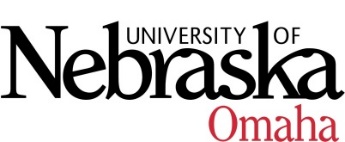 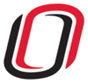 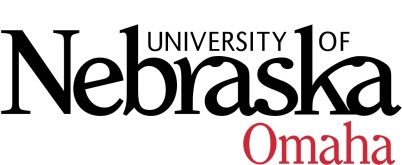 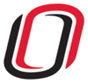 UNIVERSITY OF NEBRASKA AT OMAHAEDUCATIONAL POLICY ADVISORY COMMITTEEAGENDAFriday, September 11, 20158:00 AM202 Eppley Administration Building Welcome/IntroductionsDiscussion/AnnouncementsMaster syllabi guidelinesCommunication faculty colleges/Faculty SenateCurriculumMinor in Supply Chain ManagementDepartment of BiomechanicsCourse SyllabiPLEASE NOTE:  NEW URL to CCMS You may access the system at http://www.unomaha.edu/my/ scroll down to CCMS and click on login. You will be viewing these courses at the VC for Academic Affairs level.New CoursesTLC 3030 TLC Mentor Internship, 0-1 hr.SOC 2134 Social Statistics Lab, 1 hr.NAMS 4440 Federal Indian Law, 3 hrs.NAMS 4240 Contemporary Tribal Nation Building, 3 hrs.GEOG 1050 Human-Environment Geography, 4 hrs.Revised CoursesSOC 4900 Senior Thesis, 4 hrs. (change from 3 to 4 hours)Course Syllabi Description/Prerequisites: TLC 3030 TLC Mentor Internship, 0-1 hrs. Description: Students serve as peer mentors who help first-year students to transition into college and connect them to necessary resources for academic and personal success.Prerequisites: Current Thompson Learning Community (TLC) student with a 2.5 GPASOC 2134 Social Statistics Lab, 1 hrs. Description: A computer-based laboratory course to be taken in conjunction with SOC 2130. The focus is on using computer software to produce and interpret statistical information in the study of social lifePrerequisites: MATH 1310 and SOC 2130 (taken previously or concurrently) or permission of instructorNAMS 4440 Federal Indian Law, 3 hrs. Description: An overview of tribal legal authority as it exists within federal law. It includes traditional North American tribal governance and leadership practices. Key topics include the federal-tribal trust relationship, Indian treaties, federal Indian policies and case law, and 20th Century establishment of modern tribal governments and courts.Prerequisites: NAMS 1100, Introduction to Native American Studies.NAMS 4240 Contemporary Tribal Nation Building, 3 hrs. Description:  A course applying traditional North American tribal governance and leadership beliefs and practices in a critical examination of contemporary tribal governments, tribal courts and programs, and tribal leaders. This course challenges students to assess present tribal governments and leaders concerning their effectiveness in meeting the needs of tribal people today.Prerequisites: NAMS 1100, Introduction to Native American Studies.GEOG 1050 Human-Environment Geography, 4 hrs.Description: Learn about how sustainability and quality of life depend on human interactions with environmental phenomena such as Climate, Drought, Energy, Water, and Biodiversity. These interactions influence patterns of Urbanization, Technology, Consumption, and Agriculture that can improve or degrade quality of life and sustainability. Lecture emphasizes concepts for understanding and explaining human-environment interaction. Labs focus on fundamentals of physical earth science and how these offer possibilities for sustainable development.Prerequisites: None.Revised CoursesSOC 4900 Senior Thesis, 4 hrs.Description: This is a research course designed for sociology majors who are in their senior year.  Each student will develop an original thesis project in this course.  This course meets the UNO general education requirement for a third, upper division writing course.  Students will produce an original thesis based upon material of special interest to them over the course of their major field of study.Prerequisites:  SOC 1010, 2120, 2130, 2134, 3510, 3514, and six (6) additional hours of upper division sociology or anthropology courses.  Sociology majors and senior standing.Meeting Dates 8:00-9:30, Eppley Administration Building 202:Friday, September 11, 2015Friday, October 9, 2015Friday, November 13, 2015Friday, December 11, 2015Friday, January 8, 2016Friday, February 12, 2016Friday, March 11, 2016Friday, April 8, 2016Friday, May 13, 2016